МДОУ «Детский сад № 109»Планета детства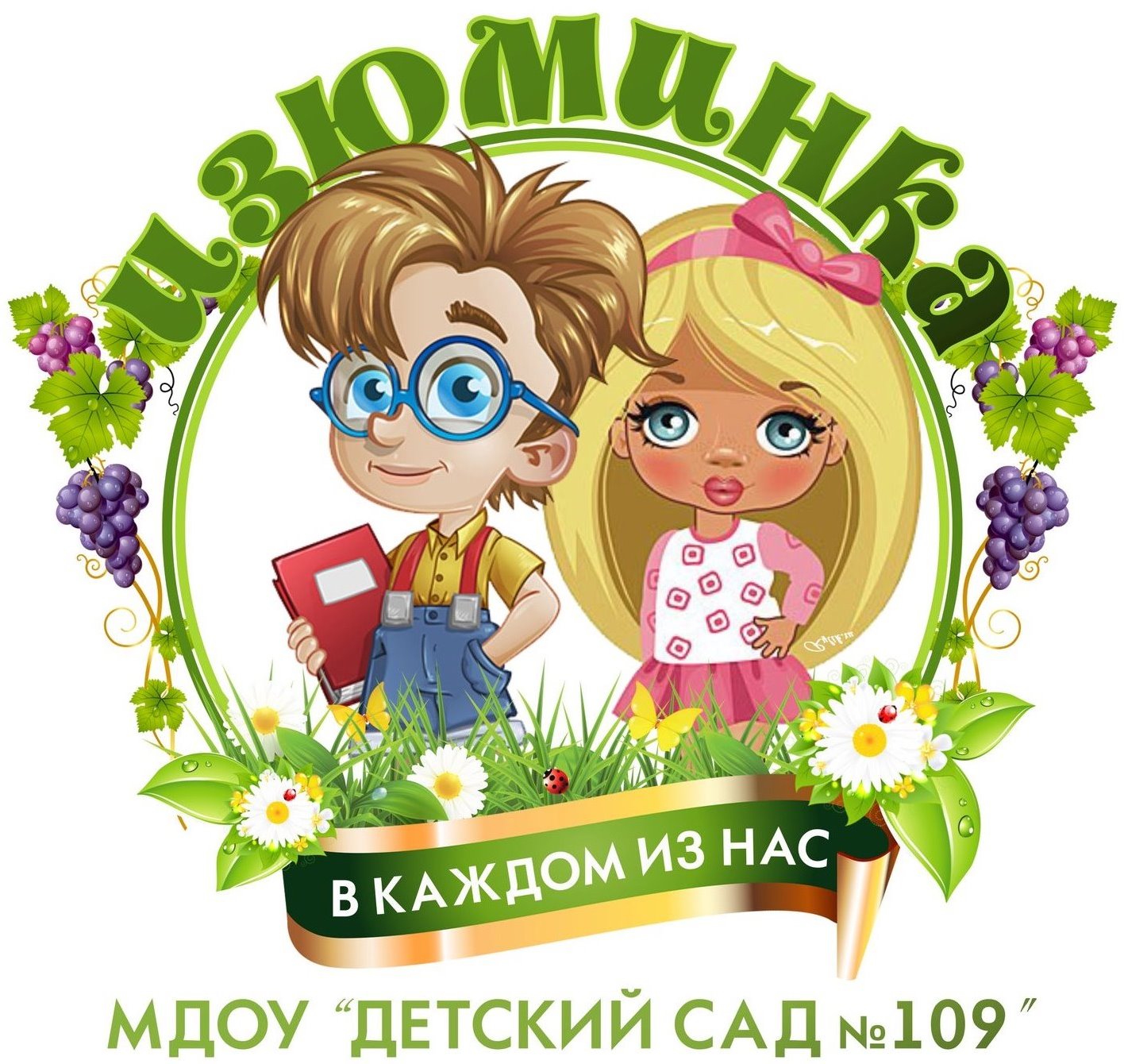 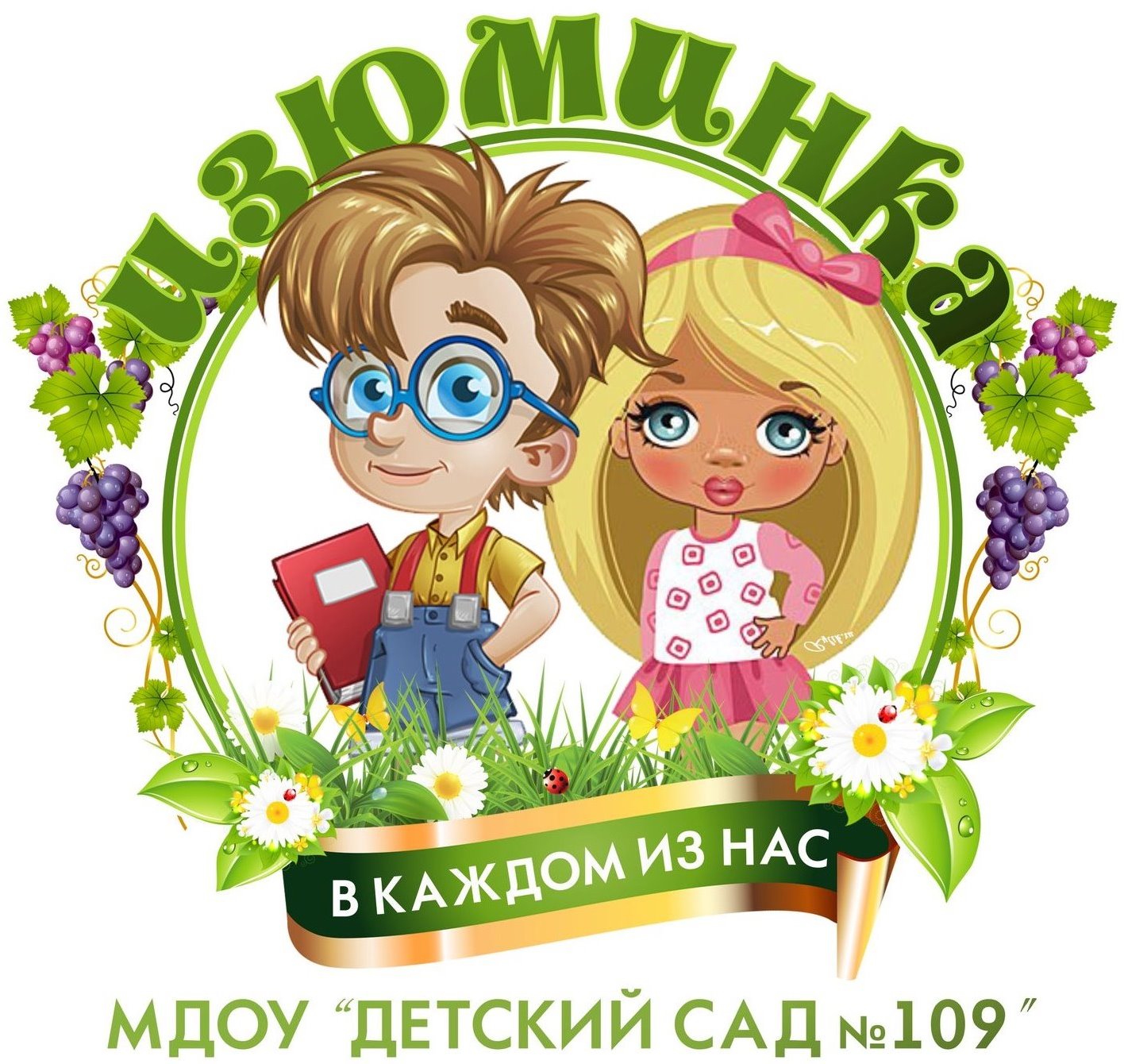 «Изюминка»Новогодние чудеса или как укрепить веру в Деда Мороза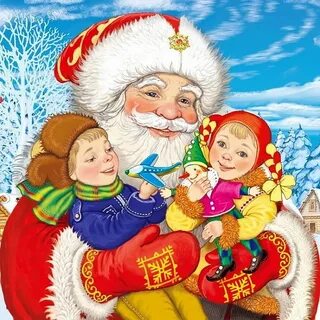 Новый год – это один из самых удивительных, долгожданных и волшебных праздников, который любят, ждут все дети и взрослые. Его принято считать семейным праздником. Добрая традиция празднования Нового года побуждает собираться вместе с друзьями, родственниками, дарить друг другу подарки, доставлять всем радость. И в детском саду, в преддверии Нового года, этот праздник объединяет детей, педагогов и родителей воспитанников в одну большую дружную семью, которая хлопочет, суетится, готовит сюрпризы к торжеству. Именно в Новый год случаются чудеса.Какие же новогодние чудеса без Деда Мороза? Любой малыш и большинство родителей абсолютно точно знают, что этот весёлый добрый дед существует. Иначе откуда же берутся под елкой самые желанные подарки? Но встречаются мамы и папы, которые в Деда Мороза не верят и стремятся, как можно раньше поведать об этом своему сыну или дочурке. Главный аргумент: зачем преподносить ребенку заведомую ложь? Так недолго и родительский авторитет подорвать. Все равно, он когда-нибудь узнает правду и будет разочарован. Да, когда-нибудь узнает, но, сколько замечательных новогодних праздников ребенок проживет в счастливом ожидании того самого необыкновенного чуда, которое обязательно произойдет. Ведь чудеса случаются только с теми, кто в них верит! Психологи утверждают, что вера в Деда Мороза просто необходима маленькому человечку. И чем дольше он будет верить, тем лучше. Для чего это нужно? Прежде всего, ребенку совершенно необходимо верить в чудеса. Такая способность формируется в дошкольном возрасте. Этому помогают всевозможные волшебные сказки и, совершенно правдивые, истории о добром дедушке-волшебнике, который самым чудесным образом приносит подарки детворе. Задолго, примерно за неделю или раньше, сообщите ребенку о приходе Деда Мороза. Расскажите о том, какой он большой и добрый, веселый и ласковый. Хорошо, если вы вместе с ребенком тоже приготовите Деду Морозу подарок. Например, нарисуете картинку, выучите стихотворение или песенку. И обязательно вместе с ребенком нарядите елку. В день прихода Деда Мороза сделайте так, чтобы все было необычно, не как всегда. Ваш ребенок в этот день проснется очень рано. Так что все чудеса нужно приготовить с вечера. Можно развесить светящиеся гирлянды, мишуру или дождь. В комнате, где спит ваш малыш, обязательно должно что-то измениться.Вера в Деда Мороза не проходит бесследно. Она оставляет в подсознании отчетливый след и твердую уверенность: чудеса возможны.Вера в чудо ‒ один из очень важных защитных механизмов психики человека. Это не только дает силы для борьбы, но и помогает сохранить душевное и физическое здоровье. Кроме этого, считается, что малыши, с развитой фантазией и детской верой в чудеса вырастают людьми общительными, открытыми, уверенными в себе. Новогодние чудеса начинаются с письма Деду Морозу. Его непременно нужно написать, а иначе как же добрый дед узнает о самом заветном желании малыша? Если малыш еще не умеет писать, письмо может написать мама под его диктовку. А еще можно нарисовать те подарки, которые хочется отыскать под елочкой. Предложите малышу указать в письме "возможные варианты замены". А то вдруг у дедушки не окажется нужного подарка. Даже у волшебников иногда случаются накладки. 	После того, как письмо написано, его необходимо отправить. Самый простой вариант ‒ вечером положить письмо под елочку. А утром найти там же ответ от Дедушки Мороза, написанный крупными печатными буквами. В нем могут быть различные просьбы и задания, например: сегодня - сделать гирлянду для елочки, завтра - нарисовать рисунок на зимнюю тему, а послезавтра - слепить снеговика... Таким образом, можно несколько дней радовать малыша письмами-сюрпризами. Есть еще такой способ переписки с Дедом Морозом: положить письмо в морозилку. Где ж еще, как не там, Мороз сможет его забрать? 	Так же можно написать письмо на предварительно вырезанной бумажной снежинке и объяснить малышу, что когда Дед Мороз прочитает послание, она растает. Положить снежинку можно в кармашек одежды перед сном. А утром, когда малыш проснется, вместе проверить ее наличие и очень удивиться, когда обнаружится, что письмо исчезло, а кармашек оказался влажным. Но, кроме этих "не настоящих" способов переписки с северным волшебником, существует и, самый что ни на есть, настоящий.Письмо можно отправить в одну из резиденций Деда Мороза. Вот адрес: 162340, Вологодская область, г. Великий Устюг, Деду Морозу.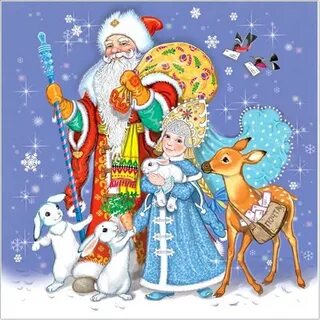 Счастливого Нового года!Музыкальный руководитель Ворошко Ольга Викторовна.Новый год с малышом 2-3 лет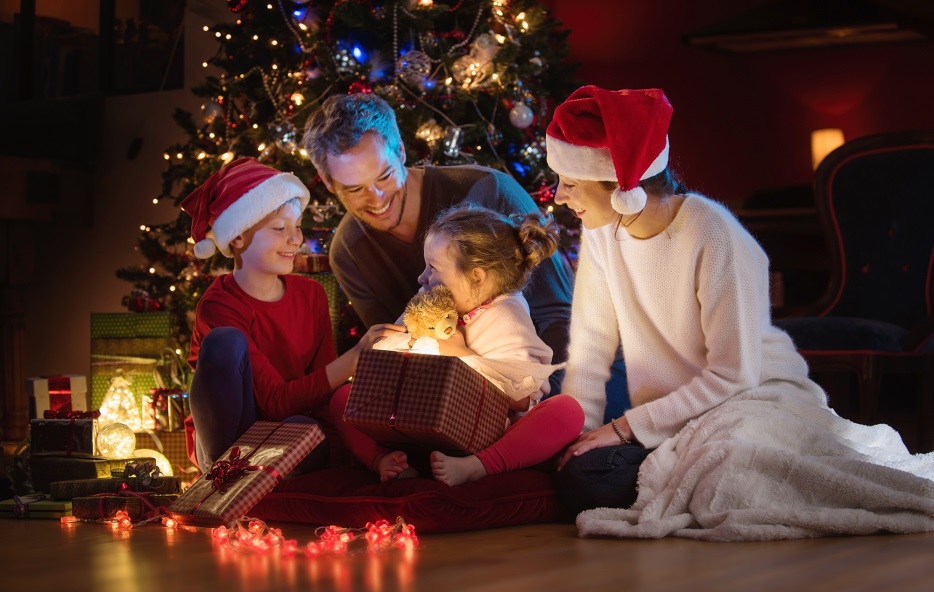 Дорогие родители, новый год совсем близко, и вы, наверное, уже задумываетесь – как отметить этот волшебный праздник с вашими детьми дома? Как сделать так, чтобы ваши малыши в предновогодние часы прониклись ощущением праздника, волшебства и веселья? Сейчас рассмотрим несколько идей игр и развлечений, которые помогут вам организовать Новый год для детей 2 - 3 лет и весело провести с ними небольшой новогодний праздник. Привлечь ребенка в совместную игру намного проще, если вы придумаете специализированный сценарий для волшебного праздника.Вот несколько вариантов, которые подойдут в качестве основной идеи новогоднего развлечения:Танцы.Большинство детей с удовольствием потанцуют на новогоднем празднике (особенно, если мама и папа будут также весело плясать рядом с малышами).Какие «особенные» танцы можно подобрать для вашего Нового года?- танец снежинок – дети берут в руки блестящую и яркую новогоднюю мишуру и танцуют под красивую песенку снежинок.- хоровод вокруг елки – это классика жанра. (Под новогодние песенки "В лесу родилась елочка", "Новогодние игрушки, свечи и хлопушки" и др.).- танцы с разными предметами. Детям нравится танцевать с предметами – платочками, маракасами, бубнами, специальными «помпонами».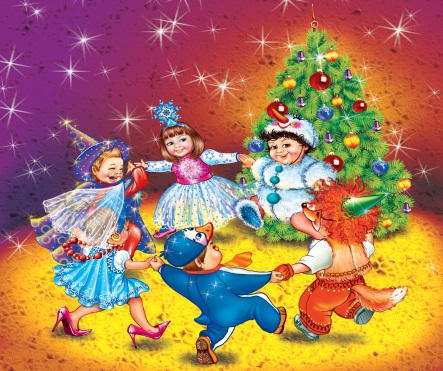 Делаем новогодние поделки – игрушки на елочку или поздравительную открытку.Данный вид деятельности подойдет, если ребенок по-настоящему интересуется творчеством и с удовольствием творит, рисует, клеит.Какие поделки можно делать на новогоднем празднике?Поздравительные открытки для родственников.Игрушки на елку.Аппликации.Вырезание снежинок.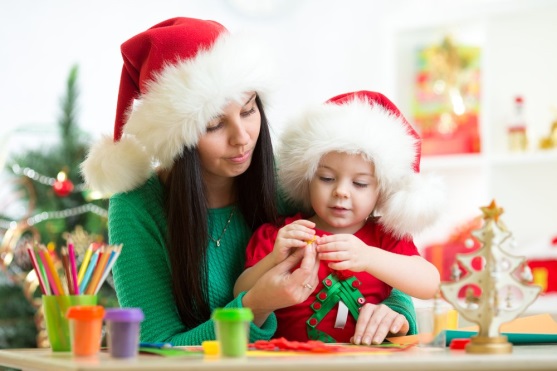 Игра в снежки.Забавное  занятие, которое хорошо подойдет для малышей представленного возраста.Для игры понадобятся искусственные снежки, с улицы их нести не нужно. Способов изготовления таких снежков очень много, попробуйте их сделать вместе с ребёнком. Как играть со снежками на празднике? Очень много способов, как просто озорство или с применением каких-либо героев.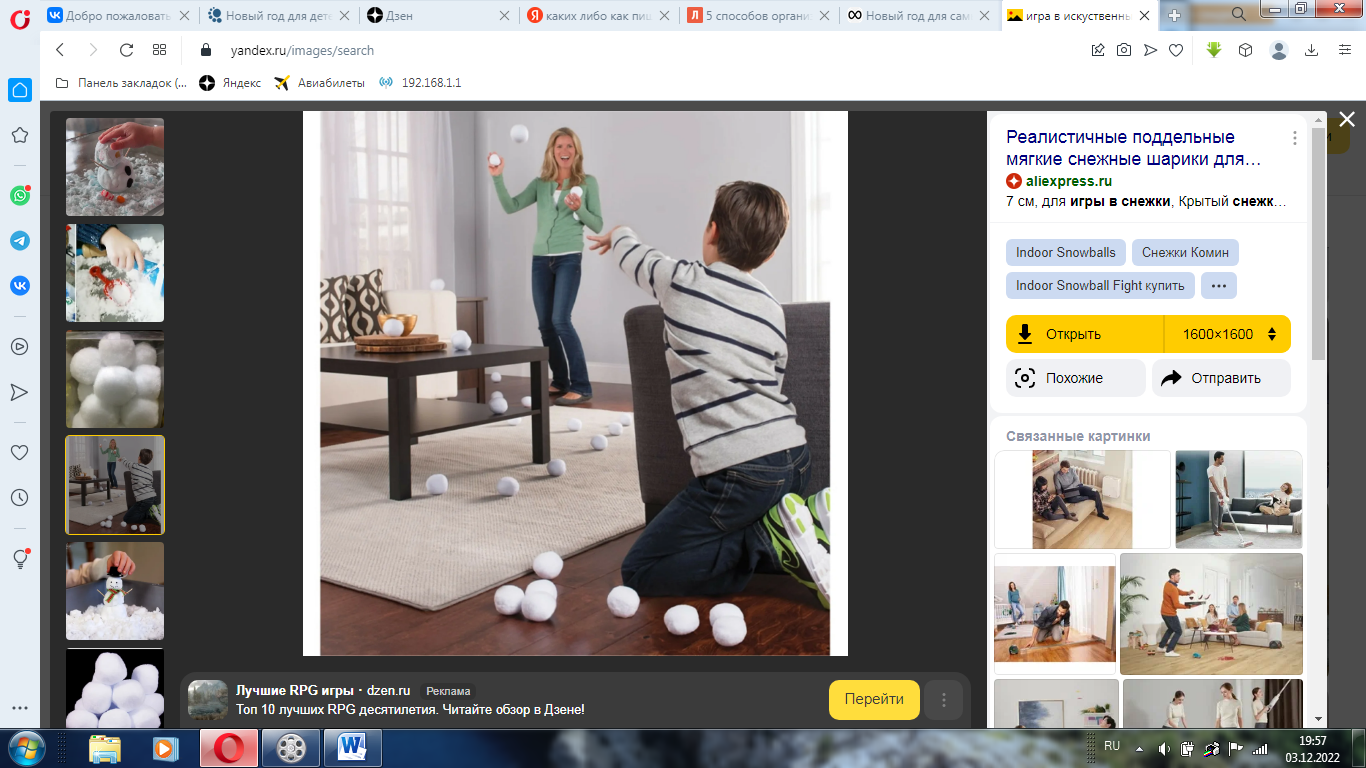 Делаем бусики для елочки.Очень интересно и увлекательно сделать бусы разноцветные из разных подручных предметов (макароны, колечки из бумаги). Потребуется только фантазия, краски и ниточка, макароны.Макароны можно раскрасть предварительно и высушить и потом вместе с ребенком нанизывать макароны на ниточку, под веселую новогоднюю песенку. Готовые украшения повесить вместе с малышом на елочку.  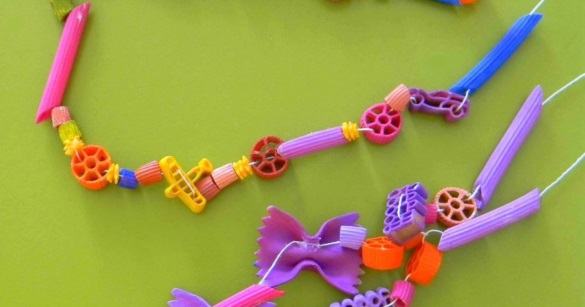 Не забываем и о правилах безопасности в новогодние праздники:Для того, чтобы праздничные дни не были испорчены и не превратились в большое горе, необходимо обратить особое внимание на соблюдение мер пожарной безопасности, которые очень просты.  Запомните:- ёлка устанавливается на устойчивой подставке, подальше от отопительных приборов;- для освещения елки необходимо использовать только исправные электрические гирлянды заводского изготовления;- ветки и верхушка елки не должны касаться стен и домашних вещей;- не устанавливайте елку вблизи отопительных приборов;- не используйте самодельные пиротехнические изделия! Приобретая пиротехнические изделия, будьте внимательны, проверьте наличие сертификата соответствия, инструкции на русском языке, срока годности.  Запрещается:- украшать елку свечами, ватой, игрушками из бумаги и целлулоида;- надевать маскарадные костюмы из марли, ваты, бумаги и картона;- зажигать на елке и возле нее свечи, бенгальские огни, пользоваться хлопушками в доме;- категорически запрещается несовершеннолетним пользоваться пиротехническими изделиями.Убедительная просьба родителям:- не оставляйте детей дома одних;- уберите все предметы, которыми он может пораниться;- не оставляйте спички, зажигалки в доступном для детей месте;- лекарства должны храниться в недоступном для детей месте;- не отпускайте детей на лед (на рыбалку, катание на лыжах и санках) без присмотра;- не разрешайте детям гулять в темное время суток, далеко от дома;- не разрешайте им самостоятельно пользоваться газовой плитой, печью, включать электроприборы, в том числе электрическую гирлянду;  Помните!Безопасность детей — обязанность их родителей.Каждый ребенок должен знать свой домашний адрес и номер домашнего телефона.Выучите с детьми наизусть номер «112» — телефон вызова экстренных служб.Организуйте ребенку интересный семейный новогодний досуг!Счастливого вам Нового Года!Воспитатель: Емелина Ирина АлександровнаЯнварские каникулы уже не за горами! Как весело и с пользой провести время всей семьей?Уважаемые родители, подарите детям настоящую новогоднюю сказку! Предлагаем вам несколько вариантов досуга в Новогодние и Рождественские праздники. Обычно в январе проходит много развлекательных развлечений и мастер-классов для детей. Посещение любого из них подарит праздничное настроение и радость! Открывайте детскую афишу вашего города и вперед за новогодними впечатлениями и приключениями!А можно отправиться в Великий Устюг или Московскую резиденцию Дедушки Мороза или к Снегурочке в Кострому. Незабываемое путешествие навсегда останется в памяти не только у вашего ребёнка, но и у вас!В любом случае, желательно вместе с ребёнком составить план на каждый день, чтобы каникулы прошли с пользой для всей семьи.Предлагаем вам примерный план по дням:День 1: Прогуляйтесь по городу или в зимний лес на санках или лыжах! Предложите ребёнку вылепить снеговика и его подружку, украсить ёлку, постройте вместе снежный замок. 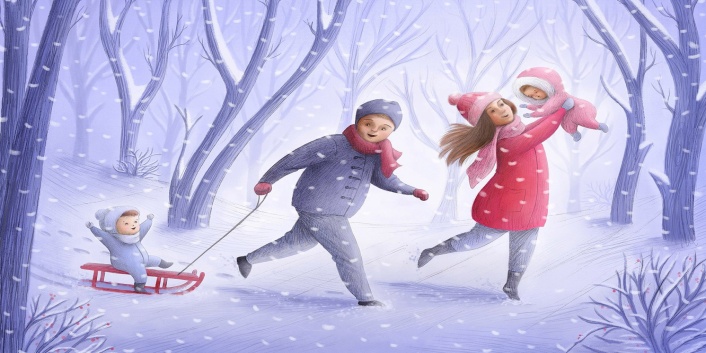 День 2: Дети очень любят готовить! Совместное приготовление и сервировка стола, обрадуют любого малыша. Приготовьте всей семьёй волшебное печенье с сюрпризом внутри, бутерброды, салаты из фруктов, украсьте мороженое тёртым шоколадом, посыпкой и орешками.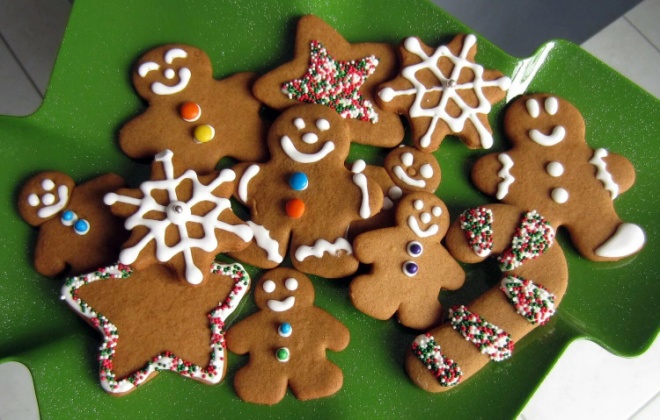 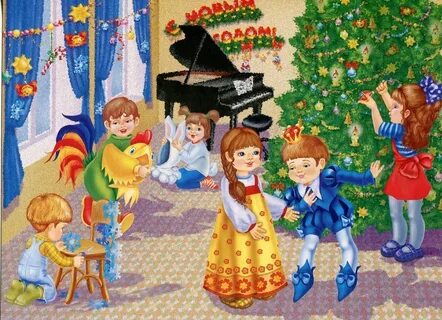 День 3: Пригласите друзей ребёнка. Придумайте с ними новогодний танец! Включите новогодние песенки, дети сами вам подскажут! Включите новогоднее караоке и пойте вместе с детьми! 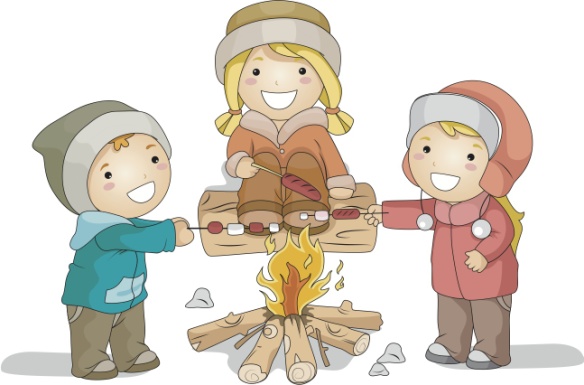 День 4: Новогодний пикник. Не забудьте взять с собой горячий чай, бутерброды для пикника. У всей семьи останутся памятные фотографии и незабываемые впечатления!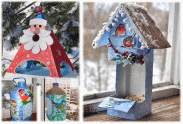 День 5: Сделайте кормушки для зимующих птиц из бросового материала новогодней тематики: из пластиковых бутылок, коробок из-под сока или торта. Повести кормушку на любое дерево и приходите подкармливать и наблюдать за птичками.День 6: Устройте Новогодний квест по квартире (на свежем воздухе) с заданиями для малыша в различных местах. Примерные задания: ответы на загадки, зимний рисунок или аппликация, чтение стихотворения, танец под различные музыкальные композиции, зимние пазлы. На последнем задании обязательно вручите подарок от Дедушки Мороза.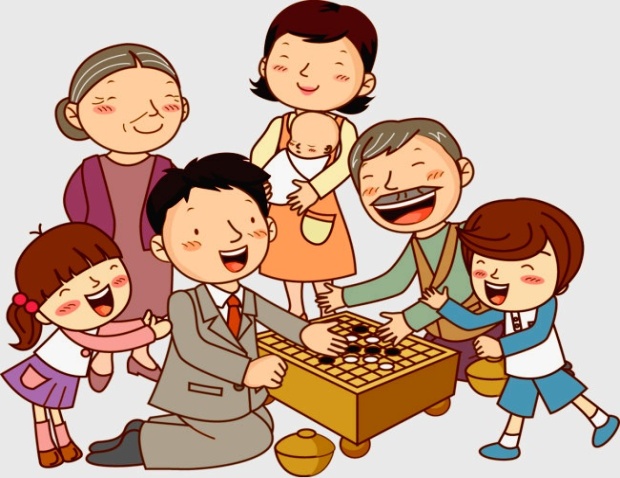 День 7: Рождество. Посмотрите с малышом познавательный детский мультфильм про Рождество. В этот день можно изготовить Рождественскую гирлянду, вырезать фигурки ангелов и Рождественские звезды. Написать пожелания всем родным и близким. Испеките вместе рождественское печенье к праздничному столу. И отправиться в гости с подарками.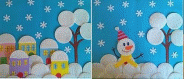 День 8: Изготовление новогодних поделок. Это могут быть: украшения для елки, снежинки из ватных палочек, зимние поделки из ватных дисков, палочек и ваты, манной крупы, из салфеток, одноразовых тарелок, ложек, вилок, мишуры и серпантина.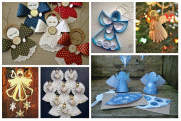 Счастливого Нового года и Рождества!Воспитатель Маркотенко Галина Александровна Новый год с ребенком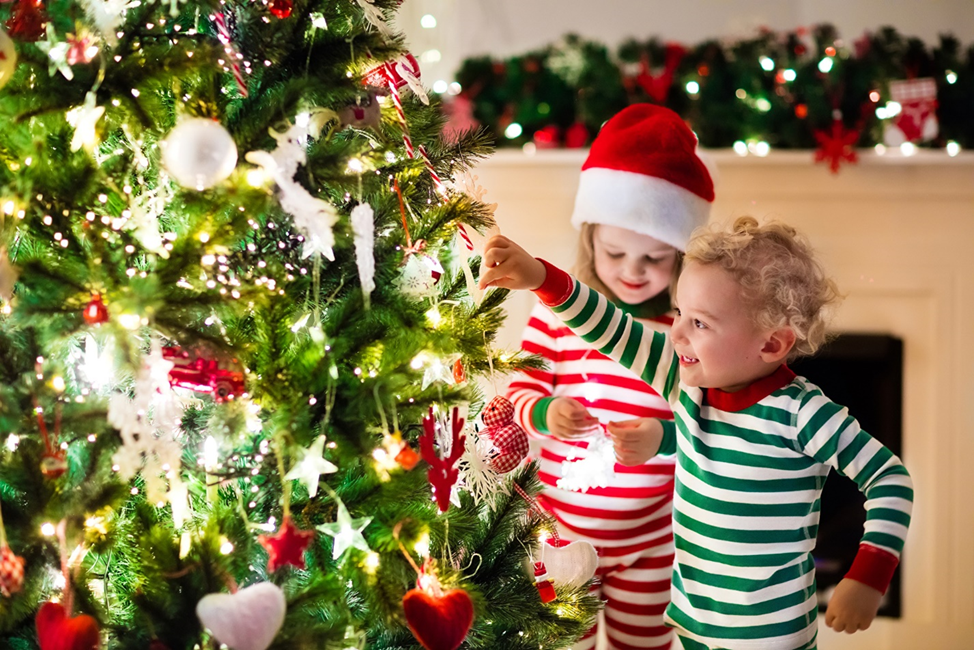 Новый год – самый долгожданный и радостный праздник для большинства взрослых, и уж тем более для детей! Уже в самом начале декабря на улице и в общественных местах появляются нарядные ёлочки и яркие сверкающие гирлянды, что создаёт праздничное настроение и предвкушение чего-то волшебного. И взрослые, и дети с нетерпением ожидают новогодних каникул, подарков, радостных встреч с близкими и друзьями, зимних уличных развлечений и уютных вечеров в кругу семьи.      В каждой семье существуют свои собственные традиции празднования Нового года и проведения новогодних каникул, многие стараются сделать эти дни как можно более праздничными и насыщенными, но для тех родителей, чьи детки ещё не пошли в школу, мы подготовили несколько советов, чтобы новогодние праздники не обернулись неприятностями.Совет первый: режим дня.    Все мы знаем, что Новый год – это целый день возбуждённой суеты по дому и радостных приготовлений к волшебной ночи, и потом – целая ночь веселья и вкусной еды! Ну а после нас ждут ещё долгие новогодние каникулы, когда взрослые могут побыть с семьёй, и им не нужно рано вставать и ходить на работу. Это значит, что зачастую и у самых маленьких членов семьи нарушается режим дня, что действует на малышей как стресс. Поэтому часто к концу новогодних праздников детки чувствуют переутомление или перевозбуждение, становятся капризными и непослушными. В связи с этим родителям важно помнить: значительные изменения распорядка дня является сильным стрессом для ребёнка, и чем младше малыш, тем сильнее стресс. Несмотря на каникулы, вставать и ложиться малышу лучше в привычное для него время.Совет второй: знакомство с Дедушкой Морозом.       Собираясь на детский праздник или приглашая Дедушку Мороза домой, помните, что маленькие дети с большой тревогой относятся к незнакомцам, и тем большим волнением может быть встреча с таким ярким, большим, громогласным и необычным чужаком. Малышу потребуется какое-то время, чтобы присмотреться к незнакомому человеку, привыкнуть к его необычному внешнему виду, почувствовать его доброжелательность. Не стоит настаивать на том, чтобы ребёнок подошёл к Дедушке Морозу, поздоровался или обнял его, пока самому малышу этого не захочется, так как это может напугать ребёнка. Помните, что 2-х-3-х летний ребёнок может не обрадоваться, а испугаться Деда Мороза, если он будет слишком громким или активным.       Не ждите от ребёнка активности: если он вдруг отказывается общаться с Дедушкой Морозом, петь ему песенку или рассказывать стишок, а просто стоит рядом и рассматривает незнакомца, это вовсе не значит, что ему не нравится. Ребёнок может не сказать ни единого слова, но быть при этом в полном восторге. Если же родители попытаются уговаривать или заставлять ребёночка пообщаться с Дедушкой, это может привести к слезам и полному отказу от контактов.Совет третий: «Новогодние ёлки» и домашние праздники.       Отмечать Новый год мы привыкли не один раз, а много – с родными, с друзьями, с коллегами на работе. Для детей также устраивается масса мероприятий – дома, в детских садах, в различных культурных центрах. В связи с этим возникает вопрос: сколько праздников можно посетить за новогодние каникулы?     Лучше всего, чтобы Новогодний праздник, наполненный яркими впечатлениями и сильными эмоциями, был один – так он произведёт большее впечатление. Большое количество праздников и встреч, полных эмоциональных переживаний, может послужить сильным стрессом для ребёнка. Для самых маленьких детей важно, чтобы и во время самого Нового года, и в новогодние каникулы жизнь не теряла своей понятности и размеренности. Слишком сильные эмоции или череда волнительных праздников могут выбить ребёнка из колеи, привести к поведенческим сбоям или переутомлению.Совет четвёртый: подарки.       Выбирая подарок своему малышу, родители и близкие должны помнить о возрастных особенностях ребёнка. Не стоит дарить слишком дорогие подарки детям, которые находятся в периоде исследования и стремятся сломать или разобрать все игрушки, также не стоит дарить такие игры, играть в которые ребёнок не сможет в силу того, что они ещё слишком сложны для него. Всё это может привести к ситуации, когда родителям приходится забирать подаренную игру, и это вызовет обиду и слёзы. По этой же причине не следует дарить сладкие подарки, если в них сладостей больше, чем можно съесть малышу за один раз.     Не ждите от малыша мгновенной радостной реакции на подарок – часто ребёнку нужно время, чтобы рассмотреть подаренный предмет, понять, что это и как с этим играют, и только потом он сможет оценить всю прелесть этого подарка. Сразу оценить ребёнок может только яркий и броский подарок, однако это не всегда хорошо. Игрушка, которая сначала не произвела впечатления, может вскоре стать лучшим другом и неразлучным спутником.     А самое важное для малыша, как в новогодние каникулы, так и в повседневной жизни – это любовь и внимание родителей!С наступающим Новым годом!                                        Педагог-психолог: Королева Жанна Борисовна